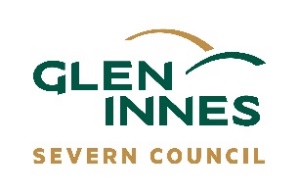 To be completed prior to using a venue or holding an eventINSPECTED BY:	_____________________________________                    	 __________________________________(NAME)				              			 (SIGNATURE)DATE:	_________/____________/__________To be completed following the venue / event site inspection aboveFIRE REQUIREMENTS ELECTRICALGENERAL LIGHTING CHEMICALS FIRST AID FLOORS PERSONNEL CONTROL OF SITEELECTRICAL POWER TOOLS (If applicable to the venue and/or event)SMALL PLANT (if applicable to the venue and/or event)TRUCKS or LARGE ITEMS of PLANT (if applicable to the venue / event)AREA OF INSPECTIONSATISFACTORYACTION REQUIREDIMMEDIATELYACTION REQUIREDTO BE SCHEDULEDFIRE REQUIREMENTSFIRE REQUIREMENTSFIRE REQUIREMENTSFIRE REQUIREMENTSExtinguishers are in place clearly marked for type of fire and recently serviced.Annual Fire Safety Statement is displayed on site. (if required)Adequate directional notices are displayed for emergency exits.Exit doors are easily opened from inside.Evacuation plan is available and displayed.Regular fire drills are carried out.Training sessions are held.ELECTRICALELECTRICALELECTRICALELECTRICALNo broken plugs, sockets or switches.No frayed or damaged leads.Portable power tools in good condition.No temporary leads on floor.Emergency shutdown procedures in place.Electrical tools and appliances are tagged, and the tag is within date.GENERAL LIGHTINGGENERAL LIGHTINGGENERAL LIGHTINGGENERAL LIGHTINGAdequate natural lighting.Light fittings are clean and in good condition.Emergency lighting is operable and checked regularly.CHEMICALSCHEMICALSCHEMICALSCHEMICALSSafety Data Sheets for all chemicals are on site.Containers are clearly labelled.Do special storage conditions apply?FIRST AIDFIRST AIDFIRST AIDFIRST AIDCabinets and contents are clean, orderly and adequately stocked.Easy access to cabinets.Members are aware of the location of the first aid cabinet.Cabinet is clearly labelled.FLOORSFLOORSFLOORSFLOORSClean surfaces, no cracks or holes.There are no loose boards.Grills are cleaned regularly.Oil and grease are removed.Entry across walkways is kept clear.No electrical leads are across walkways.Walkways are adequately lit and clearly marked.Unobstructed vision at intersections stairs / risers.PERSONNELPERSONNELPERSONNELPERSONNELProtective equipment is in use.Hazardous conditions are considered, e.g., working alone, near traffic, near open flames, using electricity.All personnel on site have received site induction.CONTROL OF SITECONTROL OF SITECONTROL OF SITECONTROL OF SITEControl of traffic and pedestrians (if required). Perimeter/boundary fences or barriers are adequate.ELECTRICAL POWER TOOLS (If applicable to the venue and/or event)ELECTRICAL POWER TOOLS (If applicable to the venue and/or event)ELECTRICAL POWER TOOLS (If applicable to the venue and/or event)ELECTRICAL POWER TOOLS (If applicable to the venue and/or event)Awareness of electrical hazards.Compulsory tagging of power tools is carried out and up to date.Regular maintenance of power tools is carried out.On site checking of tools prior to using.Requirement of earth leakage circuit breaker is installed and utilised.SMALL PLANT (if applicable to the venue and/or event) SMALL PLANT (if applicable to the venue and/or event) SMALL PLANT (if applicable to the venue and/or event) SMALL PLANT (if applicable to the venue and/or event) Observation of warning tags.Training sessions are carried out on proper use.Observing possible danger to passers-by, children, and onlookers.Clear working area is created.Erection of required signs.Checking/securing the required guards.Preserve safety of others.Protective clothing / gear is worn.TRUCKS or LARGE ITEMS of PLANT (if applicable to the venue / event)TRUCKS or LARGE ITEMS of PLANT (if applicable to the venue / event)TRUCKS or LARGE ITEMS of PLANT (if applicable to the venue / event)TRUCKS or LARGE ITEMS of PLANT (if applicable to the venue / event)Operator has current licence to drive truck or plant.Operator has received an induction and is deemed competent with the item.Safety of load is adhered to.Safe operating manner is adhered to.Check and maintain truck/plant in good working order.Location of Venue / EventName of Event Date of Event Contact Person Responsible for Venue (i.e., Committee, Council)TelephoneHWMContact Person for Event TelephoneHWMDate of Inspection AREAS OF VENUE REQUIRING FURTHER ATTENTION